БРИФ НА РАЗРАБОТКУ САЙТАО КОМПАНИИО КОМПАНИИО КОМПАНИИ1.1Название компании, сокращенное название (если есть)PREMIUM HOUSE1.2Ответственное лицоДарья 1.3Контактный телефон, email, skype; рабочие часы050 613 19 71premiumhouse@yandex.uaprem_house10/00-19/001.4Отрасль бизнеса, какой сегмент рынка занимает компания, географияИмпорт итальянской мебели, аксессуаров для дома и освещения1.5Веб-сайт компании (в случае редизайна)www.premiumhouse.com.ua1.6Есть ли у Вас зарегистрированный домен, хостинг, где будет размещен сайт? Если да - укажите1.7Планируемые сроки реализации проекта1.8Бюджет1.9ПримечанияБИЗНЕС-ТРЕБОВАНИЯБИЗНЕС-ТРЕБОВАНИЯБИЗНЕС-ТРЕБОВАНИЯ2.1Цели создания сайтаПривлечь людей в салон для покупки мебели, повысить количество запросов (звонки, e-mail)2.2Какое ключевое действие должен совершить пользователь на сайте?Заинтересоваться и прийти в салон для просчета2.3Целевая аудитория, ее описаниеСредний- выше среднегоФинальные покупатели, которые делают ремонтЛюди, которые только купили квартирыДизайнерыЗастройщики2.4Позиционирование продукта/компании, основные конкурентные преимуществаОписаны в разделе «о нас»Так же мы являемся эксклюзивными дилерами фабрики Colombini в Киеве2.5Имеющиеся конкуренты, их сайты, оценка их сайтовhttp://www.freedom.ua/http://www.rim.ua/http://venetacucine.kiev.ua/2.6ПримечанияДИЗАЙНДИЗАЙНДИЗАЙН3.1Есть ли логотип и/или фирменный стиль, корпоративные цвета, которые надо использовать? Логотип 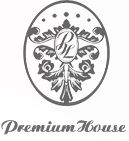 3.2Укажите адреса сайтов, дизайн которых вам нравится (не обязательно компаний из вашей индустрии) и почему3.3Укажите адреса сайтов, дизайн которых вам НЕ нравится (не обязательно компаний из вашей индустрии) и почему3.4Опишите впечатление, которое должен производить дизайн3.5Какие исходные материалы для разработки дизайна сайта Вы готовы предоставить?По запросу любые материалы, описание фабрик или продукции, фото3.6Надо ли придерживаться текущей стилистики сайта (в случае редизайна)?Только для цели минимизации затрат3.7ПримечанияКОНТЕНТКОНТЕНТКОНТЕНТ4.1Наличие фотоматериалов для разработки визуальной концепции?Можем запросить у фабрик, у нас нет фотографий в достаточно хорошем расширении4.2Будет ли осуществляться перенос информационных материалов с действующего сайта? Кто этим будет заниматься?Вы4.3Кто в дальнейшем будет обновлять информацию на сайте? Сотрудники компании или разработчики сайта?Желательно Вы, у нас для этого нет человека4.4ПримечанияСТРУКТУРАСТРУКТУРАСТРУКТУРА5.1Содержание главной страницы сайта (колонка новостей, анонсы, услуги и т.д.)5.2Укажите примерный список разделов и подразделов сайта, какие функции они будут выполнятьРазделы нас устраивают, если необходимо менять их структуру, будем обсуждать совместно5.3ПримечанияТЕХНИЧЕСКИЕ ТРЕБОВАНИЯТЕХНИЧЕСКИЕ ТРЕБОВАНИЯТЕХНИЧЕСКИЕ ТРЕБОВАНИЯ6.1Тип сайта: • Сайт-визитка• Сайт-портфолио• Информационный портал• Корпоративный сайт с каталогом• Интернет-магазин• Социальная сеть• Другое6.2Нужна ли интеграция с соцсетями и/или сторонними сервисами, какими?Нужно создать группы и вести их, можно привязать к сайту6.3Нужна ли возможность производить на сайте подписку и рассылку писем?нет6.4Требуется ли подключение платежных систем?нет6.5Сколько необходимо языковых версий сайта, каких?Сейчас НетЭто можно будет сделать позже?6.6Примечания